ЧЕРКАСЬКА ОБЛАСНА РАДАР І Ш Е Н Н Я21.06.2024                                                                             № 24-17/VIIIВідповідно до статті 59 Закону України «Про місцеве самоврядування 
в Україні» обласна рада  в и р і ш и л а:1. Внести до Положення про Почесну грамоту Черкаської обласної ради, затвердженого рішенням обласної ради від 25.03.2016 № 4-32/VIІ (зі змінами), такі зміни:1) пункт 4 після першого абзацу доповнити новим абзацом такого змісту:«Протягом календарного року Почесною грамотою може бути нагороджено не більше 50 осіб з числа військовослужбовців, учасників російсько-української війни.»;2) пункт 6 після абзацу п’ятого доповнити новими абзацами такого змісту:«В разі внесення подання командирами військових з’єднань, частин 
та підрозділів Збройних Сил України, документи, визначені третім та четвертим абзацами пункту 6  цього Положення, не подаються. До подання про нагородження військовослужбовця, учасника російсько-української війни, що вноситься командирами військових з’єднань, частин та підрозділів Збройних Сил України, додаються такі документи на особу:копія довідки про безпосередню участь особи у заходах, необхідних для забезпечення оборони України, захисту безпеки населення та інтересів держави у зв’язку з військовою агресією Російської Федерації проти України; копія паспорта 1-2 сторінок (3-6 за наявності відміток) або копія ID-паспорта;копія картки фізичної особи-платника податків (для фізичних осіб, які через свої релігійні переконання відмовляються від прийняття реєстраційного номера облікової картки платника податків та повідомили про це відповідний орган державної податкової служби і мають відмітку у паспорті – копія такої сторінки паспорта);заява щодо перерахування одноразової грошової винагороди на поштову адресу;згода на обробку персональних даних.»;3) пункт 11 доповнити другим  абзацом такого змісту:«Нагородженим Почесною грамотою військовослужбовцям, учасникам російсько-української війни, подання про нагородження яких вносяться командирами військових з’єднань, частин та підрозділів Збройних Сил України, виплачується одноразова грошова винагорода в сумі 3 (трьох) розмірів прожиткового мінімуму для працездатних осіб, установленому на 01 січня року, в якому відбувається виплата, за рахунок коштів обласного бюджету, передбачених головному розпоряднику коштів «Обласна рада». Виплати нагородженим  проводяться поштовим переказом на зазначену ними в заяві поштову адресу.».2. Контроль за виконанням рішення покласти на постійну комісію обласної ради з питань регламенту, місцевого самоврядування, забезпечення правопорядку та захисту прав людини.Голова	Анатолій ПІДГОРНИЙПро внесення змін до Положенняпро Почесну грамоту Черкаської обласної ради 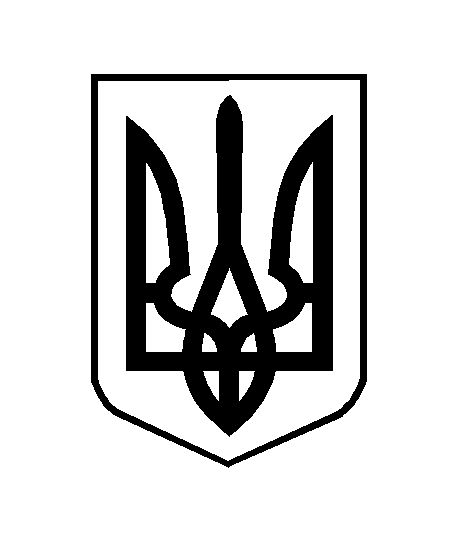 